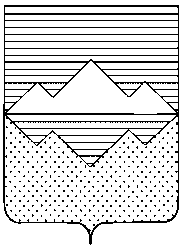 АДМИНИСТРАЦИЯСУЛЕИНСКОГО ГОРОДСКОГО ПОСЕЛЕНИЯСАТКИНСКОГО МУНИЦИПАЛЬНОГО РАЙОНАЧЕЛЯБИНСКОЙ ОБЛАСТИПОСТАНОВЛЕНИЕот  15.06.2023 года  № 59р.п. СулеяВ соответствии с Законом Челябинской области от 09.04.2020 № 131-ЗО «О порядке и условиях размещения нестационарных торговых объектов на землях или земельных участках, находящихся в государственной собственности Челябинской области или муниципальной собственности, землях или земельных участках, государственная собственность на которые не разграничена, без предоставления земельных участков и установления сервитута, публичного сервитута», руководствуясь Уставом Сулеинского городского поселенияПОСТАНОВЛЯЮ:Внести в Постановление Администрации Сулеинского городского поселения № 85 от 24.10.2022 г. «Об утверждении Положения «О порядке и условиях размещения нестационарных торговых объектов на землях или земельных участках, находящихся в муниципальной собственности, а также на землях или земельных участках, государственная собственность на которые не разграничена, без предоставления земельных участков и установления сервитута на территории Сулеинского городского поселения» в новой редакции» следующие изменения:1) пункт 24 Положения изложить в новой редакции следующего содержания:24. В случае принятия решения о заключении договора на размещение нестационарного торгового объекта без проведения торгов уполномоченный орган направляет заявителю два экземпляра подписанного проекта договора на размещение нестационарного торгового объекта:1) в срок не позднее четырнадцати календарных дней с даты принятия отчета об оценке, но не более чем в двухмесячный срок с даты принятия указанного решения - в случае, если размер платы за размещение нестационарного торгового объекта определяется по результатам рыночной оценки, проводимой субъектами оценочной деятельности по заказу уполномоченного органа, в соответствии с законодательством Российской Федерации об оценочной деятельности;2) одновременно с решением о заключении договора на размещение нестационарного торгового объекта без проведения торгов - в иных случаях.Опубликовать настоящее постановление на официальном сайте Администрации Саткинского муниципального района, на странице Сулеинского городского поселения;Настоящее постановление вступает в силу со дня его подписания.Глава Сулеинского городского поселения 		                           В.Г. Губайдулина 			О внесении изменений в Постановление Администрации Сулеинского городского поселения № 85 от 24.10.2022 г. «Об утверждении Положения «О порядке и условиях размещения нестационарных торговых объектов на землях или земельных участках, находящихся в муниципальной собственности, а также на землях или земельных участках, государственная собственность на которые не разграничена, без предоставления земельных участков и установления сервитута на территории Сулеинского городского поселения» в новой редакции»